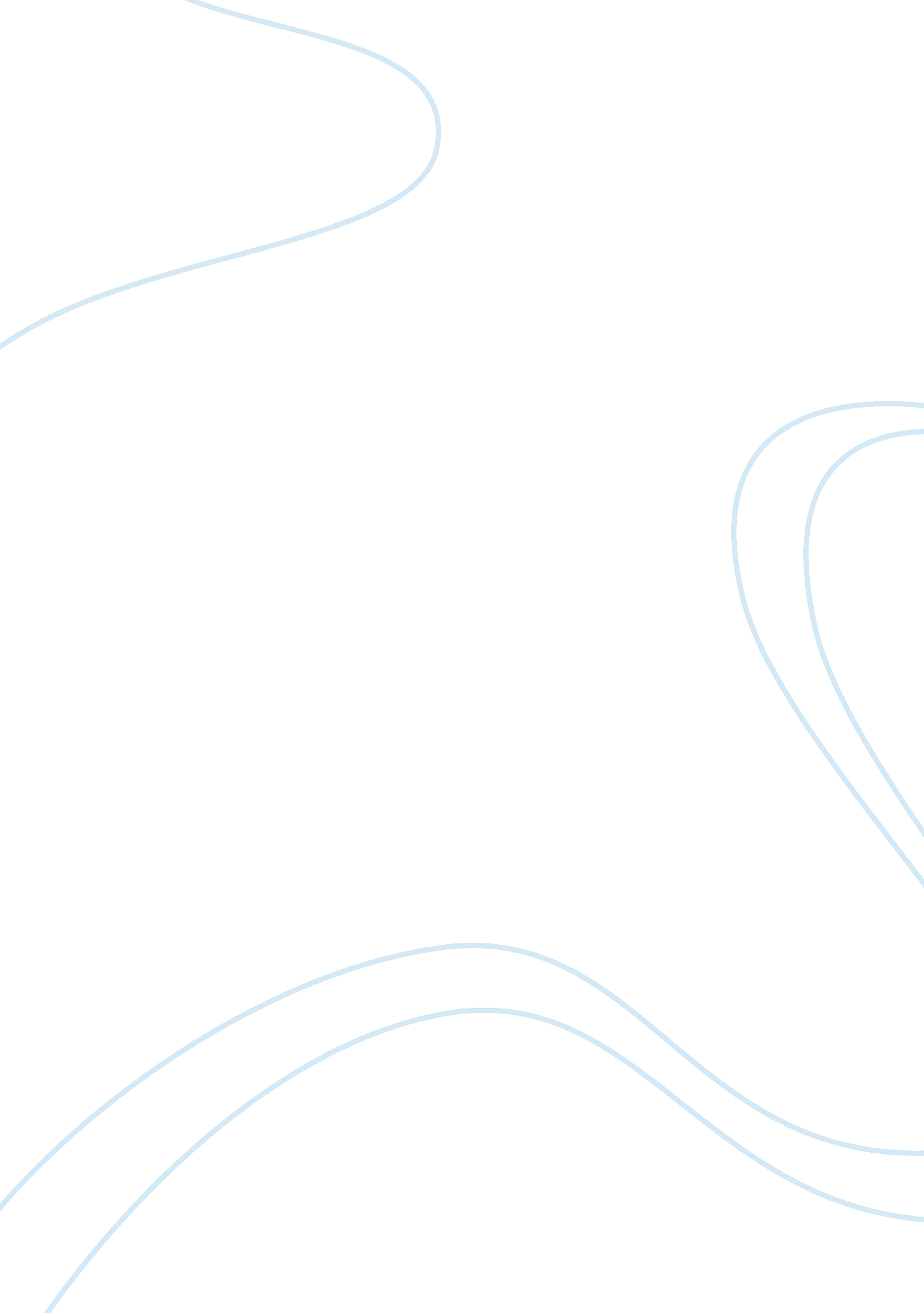 Attticus finch eulogyLiterature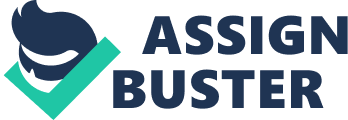 Attic's told me and Jeremy to " walk a mile In someone else's skin before you Judge them" this quote from him showed us that Attic's was the best role model that I could ask for and I don't think I would change Attic's as father for anything In the world. I would Like to tell you about one of the greatest moments In the life of this great and honorable man, the time he defended a dark skinned man against a white women In the Macomb courthouse, this man was Tom Robinson. My father believed that Tom Robinson was n innocent man who was convicted of a crime he didn't commit. My father bravely took on this case, even though he knew that he would probably not win. When taking on this case he knew that people would think of differently because he was defending a colored man. But he believed that he could win on the evidence he had gathered, he believed in Justice and believed in the Justice system. He wanted the justice to be color blind for the trial so the court could Judge Tom Robinson like a normal person. People rarely win, but sometimes you do. Sadly, this was one the cases my father did not, which shows that even the best can lose sometimes. Another great moment I think in his life was him taking time of his life to teach Gem and l. He wanted us to enjoy and to learn good useful things throughout our time with him. One of the great things taught us was it is better fight with your head instead of using your fists and also taught us that you never really understand a person until you consider things from their point of view. He taught us these things o he could keep us away from the ugly things in the world but not all the ugly things so we could learn from them. From the things my great father has taught Gem and l, I have learnt torespectmyself and others, to try my best and to do what is right. With these things in mind I'd like to this speech to an end. I would like you reflect and learn from the things Attic's has taught me and the quotes he had said to me such as " walk mile in someone's skin before you Judge them". When he first said these things to me I didn't realism what his sayings meant, but now I know what his quotes meant and I am honored he had said these things to me. It has been a privilege to have known Attic's, and to especially to have him as a father. I do not know what I would have done without him, may he rest In peace. Autistic finch eulogy (killing a mocking bird) By allotment Jeremy to " walk a mile in someone else's skin before you Judge them" this quote from him showed us that Attic's was the best role model that I could ask for and I don't think I would change Attic's as father for anything in the world. I would like to tell oh about one of the greatest moments in the life of this great and honorable man, the time he defended a dark skinned man against a white women in the Macomb Courthouse, this man was Tom Robinson. My father believed that Tom Robinson was with him. One of the great things taught us was it is better fight with your head as " walk a mile in someone's skin before you Judge them". When he first said these things to me I didn't realism what his sayings meant, but now I know what his quotes would have done without him, may he rest in peace. 